Saint BarthelemySaint BarthelemySaint BarthelemySaint BarthelemyMarch 2029March 2029March 2029March 2029SundayMondayTuesdayWednesdayThursdayFridaySaturday1234567891011121314151617Laetare Sunday1819202122232425262728293031Good FridayNOTES: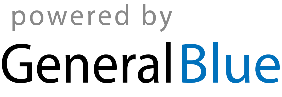 